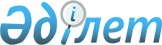 О внесении изменений в постановление Правительства Республики Казахстан от 24 апреля 1999 года № 464
					
			Утративший силу
			
			
		
					Постановление Правительства Республики Казахстан от 15 июня 1999 года N 770. Утратило силу - постановлением Правительства РК от 25 марта 2005 г. N 264 (P050264)

      Правительство Республики Казахстан постановляет: 

      1. Внести в постановление Правительства Республики Казахстан от 24 апреля 1999 года № 464 P990464_  "О новой модели формирования студенческого контингента государственных высших учебных заведений в Республике Казахстан" следующие изменения: 

      пункт 6 изложить в следующей редакции: 

      "6. Финансирование Предприятия осуществлять в пределах средств, предусмотренных Министерству науки и высшего образования Республики Казахстан республиканским бюджетом на 1999 год по программе "Подготовка кадров в высших учебных заведениях на республиканском уровне"; 

      в абзаце третьем пункта 10 после слова "нормативные" дополнить словом "правовые"; 

      в приложении 1 к указанному постановлению: 

      по строке "Пралиев Серик Джайлауович слово "ответственный" исключить; 

      в приложении 2 к указанному постановлению: 

      в пункте 3 после слова "Комиссии" дополнить словом "ежегодно"; 

      пункт 4 изложить в следующей редакции: 

      "4. Срок полномочий Комиссии истекает после представления Правительству Республики Казахстан отчета об итогах завершения приема студентов в высшие учебные заведения на очередной учебный год". 

      2. Настоящее постановление вступает в силу со дня подписания.      Премьер-Министр 

     Республики Казахстан  
					© 2012. РГП на ПХВ «Институт законодательства и правовой информации Республики Казахстан» Министерства юстиции Республики Казахстан
				